Programme 2017 (projet)Confrérie de la Chaîne des RôtisseursBailliage du Grand-Duché de Luxembourg10/03 Assemblée Générale, Restaurant L’Atelier du Windsorà Bertrange, Z.A. Bourmicht21/05 Déjeuner aux Asperges, Restaurant L’Inconnu à Schengen2/07 Déjeuner Solstice d’été, Casino 2000 à Mondorf-les-Bains24/09 Trëppeltour « Ardennen-Offensive » (Gaul Legacy) Déjeuner amical, Hôtel-Rest. Aux Anciennes Tanneries à Wiltz25/11 Dîner de Fin d’Année, Sofitel Europe à Kirchberg         Confrérie de la Chaîne des Rôtisseurs a.s.b.l.         14, op der Heed         L-1747 Luxembourg         www.chaine.lu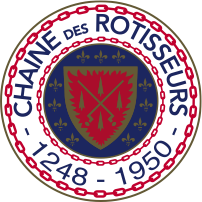  de  des Rôtisseurs a.s.b.l.Bailliage du Grand-Duché de Luxembourga le grand plaisir de vous inviter à sonAssemblée Générale 2016chez notre confrère Jan SchneidewindOfficier Maître-RôtisseurRestaurant L’Atelier du WindsorL - 8070 BERTRANGE / 5, rue des MérovingiensVendredi, le 10 mars 2017 à 19.00 hrs Tenue de ville & Ruban SautoirAssemblée Générale Ordinaire 2016Ordre du jour Allocution du Bailli-DéléguéRapport du Chancelier (délibération / décharge)Rapport de l’ArgentierRapport des Commissaires aux comptesDélibération sur les comptes / déchargeDécharge du Conseil d’Administration (C.A.)Adoption de nouveau(x) membres du C.A.Élection des Commissaires aux comptesCotisations 2018Présentation des activités 2017Divers        Francis Sandt                                Claude Linster  Bailli-Délégué, Argentier              Conseiller gastronomique      bailli@chaine.lu                            c.linster@chaine.lu L’Apéritif sera servi vers 20.00 hrset le Dîner Amical vers 20.30 hrs.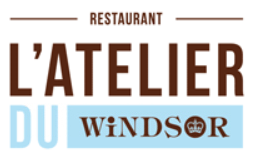 Dîner Amical  Crémant Cep d’Or, Hëttermillenoffert par notre confrère Vesque Jean-MarieL’Amuse-Bouche*****************Bouneschlupp bien garnie*****************Bouchée à la Reine Windsor et ses Frites*****************Tarte aux Fruits de Saison*****************Café ou Thé et ses MignardisesEaux minérales et café compris, autres boissons non comprisesLe Dîner Amical est à un prix préférentiel de 30 € etles non-membres sont les bienvenus moyennant paiement de 60 €.Merci de bien vouloir nous renvoyer la fiche d’inscription par fax aun° 26 74 75 61 ou par courrier le 3/03/2017 au plus tard.  Restaurant L’Atelier du Windsor		Tél. : +352 26 39 93 1  5, rue des Mérovingiens				Fax : +352 26 39 93 93  L - 8070 BERTRANGE – Z.A. Bourmicht		restaurant@windsor.lu  